ТЕМА 1. ПРЕДМЕТ І ЗМІСТ КУРСУПитання для теоретичної підготовкиПоняття, предмет і об’єкт вивчення курсу «Економіка підприємства», його значення для підготовки економістів.Джерела і завдання курсу.Зв’язок «Економіки підприємства» з іншими дисциплінами.Методологія вивчення курсу.Суспільний	поділ	праці	та	формування	галузей.	Галузева	структура, показники, що її характеризують.Міжгалузевий баланс, мета його розробки і структура.Економіка є мистецтвом задовольняти безмежні потреби за допомогою обмежених ресурсів.Лоуренс ПітерПоняття, предмет і об’єкт вивчення курсу«Економіка підприємства», його значення для підготовки економістівРозвинене суспільство має певну сформовану структуру та суспільні відносини. Економічну сферу суспільних відносин називають економікою. Нею охоплені всі сторони життя людини, безпосередньо пов’язані із задоволенням  її фізіологічних, соціальних і духовних потреб.Економіка як частина суспільного життя в тому чи іншому вигляді мала місце у ньому завжди, пройшовши шлях трансформації від виключно натурального господарства до сучасних економічних відносин.В класичному розумінні економіка - це наука про те, як суспільство використовує певні обмежені ресурси для виробництва та розподілу корисних продуктів. Економіка - це сукупність законів, правил і засобів ведення господарства. Вона є фундаментом, на якому базуються всі компоненти системи життєзабезпечення людей. В цьому значенні економіка є об’єктом вивчення політекономії.Економіку також можна розглядати як господарство окремого регіону, країни в цілому. В цьому випадку вона є об’єктом дослідження територіального розміщення продуктивних сил.Однак, для конкретної людини важливими є предмети повсякденного споживання і тривалого використання, продукти харчування тощо, необхідні для її життєзабезпечення; для підприємств, фірм, організацій та установ -засоби праці, виробничі ресурси та ін., які створюються на підприємствах промисловості, сільського господарства, зв’язку, будівництва і т.д.Тому «центр ваги» суспільної економічної діяльності зміщується до основної ланки економіки - підприємства. Саме на його рівні створюється необхідна суспільству продукція, надаються послуги, виконуються певні роботи. Знання економіки підприємства - необхідна умова розуміння суспільних соціально-економічних процесів та вирішення нагальних господарських завдань.Для нас цікавим є саме це трактування терміну «економіка», тобтоекономіка окремо взятого підприємства.На підприємстві вирішуються питання раціонального витрачання ресурсів, продуктивного використання техніки, новітніх технологій, працюють над мінімізацією витрат на виробництво і збут продукції, залучаються інвестиційні ресурси, розробляються бізнес-плани, використовуються сучасні прийоми маркетингу, забезпечується ефективне управління.Предметом вивчення економіки підприємства є методи і способи раціонального поєднання та ефективного використання всіх елементів виробничого процесу на рівні підприємства. При цьому економічні, організаційні й техніко-технологічні питання розглядаються у тісному взаємозв’язку.Об’єктом вивчення курсу є підприємство як первинна ланка економічної системи; при цьому розглядаються господарюючі суб’єкти реального сектору економіки незалежно від виду діяльності, форм власності та розмірів.Підвищена увага - великим виробничим підприємствам, оскільки економічний механізм їх функціонування є найбільш складним. Осягнувши його, можна зрозуміти сутність економічних процесів, які відбуваються на будь-якому підприємстві.Ускладнення технологічних процесів та розширення асортименту продукції, способів організації виробництва, механізмів господарських зв’язків та взаємовідносин спричиняють ускладнення процесів управління економікою. В умовах ринку виживають лише ті підприємства, які найбільш грамотно і компетентно врахують його вимоги і пріоритети, створюють і організовують виробництво продукції, яка користується попитом,  забезпечують  високі доходи своїм працівникам. Це тягне за собою посилення вимог до кваліфікації економічних кадрів, масштабів і глибини їх знань.В контексті підготовки фахівців-економістів важливе значення має дисципліна «Економіка підприємства». Підприємство, функціонуючи на ринку, вступає в економічні стосунки з фінансовими установами, бюджетними,фіскальними органами, місцевими органами виконавчої влади, місцевого самоврядування тощо. Працівники цих ринкових суб’єктів повинні бути компетентними у питаннях механізму функціонування підприємств,  перебігу їх основних процесів. Крім того, в сучасних умовах, особливо у сфері малого бізнесу, часто постає проблема поєднання «в одній особі» функцій економіста, бухгалтера, фінансиста, маркетолога, менеджера та ін. Тому без вивчення цього курсу неможлива якісна підготовка фахівців-економістів будь-якої економічної служби підприємства, фірми, організації, установи, формування масштабного підприємницького бачення при організації власного бізнесу.Джерела і завдання курсуДжерела вивчення будь-якої дисципліни є основою для  проведення різного роду аналізу, формулювання висновків та закономірностей, розробки відповідних методик розрахунків тощо.Джерелами вивчення курсу «Економіка підприємства» є:Конституція України, закони України, постанови Верховної Ради України, укази Президента України, постанови, розпорядження і накази Кабінету Міністрів України;нормативні акти, галузеві інструкції, положення, розпорядження, які регулюють діяльність і розвиток окремих галузей та виробництв;офіційні статистичні дані, які оприлюднюються в публічних виданнях (інформаційних бюлетенях, довідниках, щорічниках) та відображають стан і динаміку економічного розвитку окремих суб’єктів господарювання, галузей, регіонів, економіки країни в цілому;матеріали звітності окремих підприємств;спеціальна наукова література: монографії, підручники, навчальні посібники вітчизняних та зарубіжних авторів; наукові статті в періодичних виданнях;Інтернет - ресурси тощо.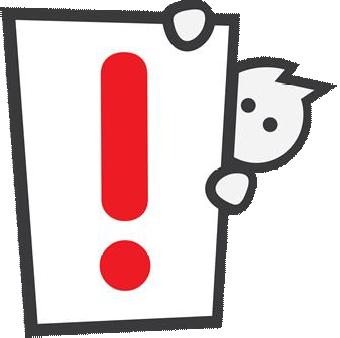 Завдання курсу полягає  в  тому,  щоб  максимально врахувати особливості формування і розвитку підприємств у різних сферах діяльності та галузях, а також визначити всі умови і чинники найбільш ефективного використання їх наявних ресурсів і тих, які будуть залучені в господарський оборот у майбутньому.3.Зв’язок «Економіки підприємства» з  іншими дисциплінамиЕкономіка підприємства як наука вивчає економічні відносини, які є предметом розгляду цілої низки економічних наук, насамперед політекономії.Остання вивчає закони, які регулюють виробництво, розподіл, обмін та споживання матеріальних благ на різних ступенях розвитку суспільства.Безпосереднє відношення економіка підприємства має до макро- і мікроекономіки. Макроекономіка розглядає економіку як єдине ціле і досліджує процеси формування сукупного попиту і пропозиції, національного доходу і валового національного продукту, аналізує вплив бюджетної політики уряду і грошової політики Національного банку на економічний  ріст,  інфляцію, рівень безробіття, досліджує регулювання макроекономічних процесів на рівні держави. Макроекономічні дослідження охоплюють аналіз таких показників, як загальний обсяг продукції, загальний рівень зайнятості, загальний рівень доходів і витрат, загальний рівень цін тощо. Усі перелічені процеси і показники, безперечно, впливають на діяльність конкретних підприємств.Мікроекономіка досліджує поведінку окремих елементів та структур на ринку, а також вибори, які здійснюють економічні одиниці (окремі індивіди, домогосподарства, підприємства, фірми) в процесі виробництва, розподілу і споживання матеріальних благ. Вона вивчає закономірності формування обсягів виробництва окремих товарів, цін на них, вплив податків на рівень заощаджень населення та ін. на основі дії об’єктивних економічних законів - попиту і пропозиції, спадної доходності тощо. Економіка підприємства  не може не враховувати впливу цих законів та закономірностей на діяльність суб’єктів господарювання.Але загальні економічні закони по різному проявляють себе в окремих галузях виробництва: промисловості, сільському господарстві, будівництві  і т.д. Це спричиняє специфічні закономірності їх розвитку, породжені галузевими відмінностями соціально-економічного і матеріально-технічного характеру. Наприклад, закон суспільного поділу праці. В промисловості він реалізується так, що призводить до відокремлення окремих підприємств чи їх сукупності, які спеціалізуються на виготовленні окремого продукту або навіть його частин. Таке «розщеплення виробництва» - економічна закономірність промисловості. Проте воно не є характерним для сільськогосподарського виробництва: сільськогосподарські підприємства, здебільшого, мало спеціалізовані. Іншими специфічними закономірностями промислового виробництва є розміщення, ціноутворення, формування виробничих фондів, організація оплати праці тощо. Наприклад, у сільському господарстві оплата праці частково здійснюється в натуральному виразі. Такі закономірності повинні досліджуватись з метою цілеспрямованого їх використання в практиці управління підприємствами.Економіка підприємства пов’язана з функціональними економічними науками, об’єктом вивчення яких є певні функції держави з управління економікою - прогнозування, державне регулювання, фінансування, кредитування, розміщення тощо. Економіка підприємства вивчає, яким чином реалізація цих функцій на рівні підприємств впливає на їх економічне становище і перспективи розвитку.З економікою підприємства безпосередньо пов’язана економічна статистика, яка вивчає кількісну сторону масових економічних процесів і явищ. Економіка підприємства широко використовує статистичну інформацію, проте для прийняття обґрунтованих господарських рішень важливою є достовірність статистичної інформації, яка б відображала реальний стан речей в економіці як держави в цілому, так і окремих регіонів, підприємств.При дослідженні питань формування та розподілу прибутку підприємств, джерел утворення та використання його оборотних коштів, оподаткування та  ін. економіка підприємства використовує положення такої дисципліни, як фінанси.Економіка підприємства пов’язана із такою дисципліною, як розміщення продуктивних сил, яка вивчає проблеми територіального розміщення підприємств різних галузей та видів діяльності, забезпечення їх необхідними факторами виробництва, в тому числі перспективними.Економіка підприємства враховує набуті знання і досвід, «акумульовані» історико-економічними дисциплінами: економічною історією України, історією економіки та економічної думки, історією економічних вчень та ін., в яких значне місце відводиться дослідженню історії розвитку економічних процесів у суспільстві, виникненню та розвитку різних видів зайнятості в Україні та ін. Інформація про минуле необхідна для пошуку відповідей щодо закономірностей економічного розвитку в майбутньому.Методологія  вивчення курсуПредмет будь-якої дисципліни досліджується за допомогою певних методів.Метод - це спосіб, своєрідний інструмент пізнання об’єктивної дійсності. При вивченні дисципліни використовується система взаємопов’язаних і взаємодоповнюючих методів, сукупність яких виражає їх органічну єдність і називається методологією.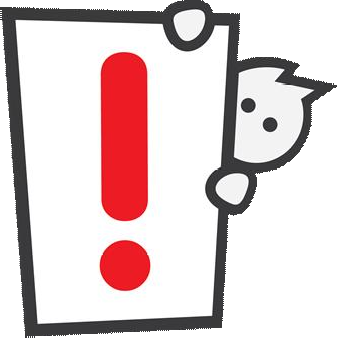 Основними засадами вивчення курсу є:розгляд всіх економічних процесів в динаміці; економіка наука динамічна; зміна законодавчої бази, внутрішніх і зовнішніх чинників економічного розвитку держави прямо відбиваються на діяльності підприємств, системі показників оцінки їх роботи;використання наукового прогнозування при визначенні перспектив розвитку виробництва; без нього неможливо «побачити» перспективу економіки, визначитись з пріоритетами розвитку, накреслити напрямки вкладення капіталів, іноземного інвестування та ін.Конкретними методами пізнання економічних процесів, які найчастіше використовуються при вивченні «Економіки підприємства», є:метод економічного аналізу (кількісного і якісного), суть якого полягає у розчленуванні економічних процесів на складові, виділеннісеред них головних, їх якісній та кількісній оцінці та встановленні причини зміни кожного елемента; на завершення - узагальненні (синтезі) основних чинників, які визначають процес в цілому;метод групувань - використовується для врахування особливостей окремих галузей, підприємств, процесів, об’єктів тощо; в якості однорідних ознак, за якими здійснюється процес групувань, можуть, для прикладу, прийматись: вид діяльності, форма власності, розміри підприємств; зв’язок витрат з обсягом виробництва; вікова структура персоналу; функціональне призначення основних фондів та ін.;нормативний метод - передбачає використання в господарській практиці певних норм і нормативів, тобто науково обґрунтованих величин, які характеризують міру використання ресурсів виробництва (трудових, фінансових, матеріальних) і формують базу для прийняття економічно обґрунтованих господарських рішень;економіко-математичні методи - використання математичних залежностей при прогнозуванні тих чи інших економічних процесів; супроводжуються залученням сучасної обчислювальної техніки і програмного забезпечення.Також до конкретних методів також належать балансовий, індексний, середніх величин, економічних експериментів та ряд інших.Складовою частиною методології пізнання є методика - сукупність часткових правил розрахунку певних економічних показників (використання конкретних формул). Методика є засобом практичного використання теоретичних положень економічної науки.Співвідношення між методом і методикою приблизно таке, як між головним і допоміжним інструментом пізнання: вміння робити конкретні економічні розрахунки не може замінити вміння абстрактно і логічно мислити, але, не володіючи методикою розрахунків економічних показників, неможливо практично виконувати економічні функції.Дурень! Вважає себе великим дільцем, тому що малі справи вирішує великими грошима. Переверніть фразу, і ось вам завдання,рішення якого знаходить розумна людина.Оноре де БальзакСуспільний поділ праці та формування галузей. Галузева структура, показники, що її характеризуютьПоділ праці означає її диференціацію. При цьому трудова діяльність є спеціалізованою, що спричиняє утворення нових виробництв та галузей.Суспільний поділ праці - це відокремлення різних видів трудової діяльності на рівні світового господарства, економіки окремих держав, регіонів, підприємств, який призводить до зростання продуктивності суспільної праці.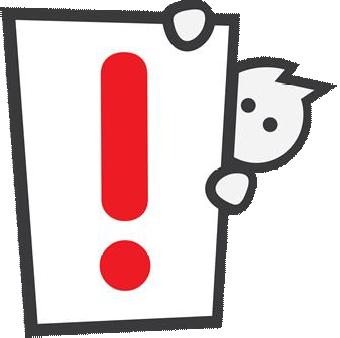 Основними видами суспільного поділу праці є:Наслідком загального поділу праці є виділення окремих галузей народного господарства: промисловості, сільського господарства, транспорту, будівництво, зв’язку та ін. Частковий поділ праці спричинив виокремлення певних галузей всередині промисловості, сільського господарства тощо (наприклад, машинобудування, металургія, хімічна, легка промисловість; тваринництво, рослинництво та ін.) Одиничний поділ праці є характерним для окремих підприємств.Структуру промислового виробництва в державі визначає частковий поділ праці. В Україні промисловість є основною ланкою народного господарства, яка забезпечує переробку сировинних ресурсів та випуск готових виробів. У промисловості України створюється більше чверті усього ВВП. Провідна роль промисловості пояснюється її значенням у впровадженні в життя досягнень науково-технічного прогресу, у визначенні економічного потенціалу держави.У практиці управління використовують поняття господарської, чистої та комплексної галузей.Господарська галузь - це сукупність підприємств, установ з єдиним органом управління.Чиста галузь - це сукупність підприємств, які випускають однакову продукцію, але знаходяться в підпорядкуванні різних відомств.Комплексна галузь - це ряд галузей, які об’єднані окремими спільними ознаками, наприклад, енергетика забезпечує народне господарство та населення енергоресурсами (спільна ознака), хоча джерела їх одержання можуть бути різними (теплові станції, атомні, використання сонячної енергії та ін.).При формуванні та розвитку окремих галузей, оптимізації їх розмірів визначальне значення має попит на продукцію. При віднесенні підприємств до тієї чи іншої галузі, насамперед, враховується економічне призначення продукції. За цією ознакою галузі промисловості поділяються на галузі групи А (виробництво засобів виробництва - машин, устаткування, приладів тощо) та галузі групи Б (виробництво предметів споживання - легкових автомобілів, телевізорів, холодильників, пральних машин, товарів повсякденного вжитку та ін.).За характером впливу на предмети праці галузі промисловості поділяються на добувні та обробні; за структурою затрат - на трудомісткі, матеріаломісткі, фондомісткі, енерго- і паливомісткі; за часом роботи протягом року - на сезонні і несезонні. Класифікація галузей цими ознаками не обмежується.Дослідження галузевої структури необхідне для складання пропорцій виробництва певних видів продукції для задоволення ринкового попиту у них, ефективного управління державними підприємствами, якісного складання міжгалузевого балансу.Галузева	структура вважається прогресивною і такою, що відповідає сучасним вимогам, якщо дотримується правило: співвідношення між окремими галузями має бути таким, при якому ринкові потреби у певних видах продукції та послугах задовольняються з найменшими затратами суспільної праці і в найкоротші строки. Наприклад, ріст масштабів, ускладнення товарообмінних операцій та необхідність скорочення часу на транспортування продукції в умовах ринку «викликав до життя» окрему сфери трудової діяльності - логістику.Чинники впливу на формуваннягалузевої структури промисловостірівень впровадження досягнень науково-технічного прогресу;рівень спеціалізації і кооперування на виробництві;розвиток механізації і автоматизації виробництва;ріст матеріального добробуту і культурного рівня населення.суспільно-історичні умови та геополітичне становище держави;наявність природних ресурсів та корисних копалин;кліматичні умови держави;розвиток транспорту.Галузеву структуру промисловості можна охарактеризувати за статичними (наприклад, у певному календарному році) та динамічними показниками.Для аналізу динаміки галузевої структури використовують показники:темпи росту обсягу виробництва окремої галузі (Тгал) визначають:Тгал  Qпл 100,% ,Qбде Qпл, Qб - обсяг випуску продукції галуззю відповідно у плановому і базовому періодах, грошових або натуральних одиниць;галузеві коефіцієнти випередження (Кгал) характеризують зміни у галузевій структурі промисловості і визначаються:Кгал Тгал  ,Тпромде Тпром - темп росту обсягу виробництва в промисловості, %.Тгал і Тпром беруть за один і той самий період.Частка галузі в сукупному обсязі промислового виробництва у базовому періоді (Дб) та відповідні галузеві коефіцієнти випередження  слугують основою для розрахунку питомої ваги галузі в загальному обсязі виробництва промислової продукції у плановому періоді (Дпл):Дпл = Дб х Кгал,%.На основі таких часток можна проаналізувати галузеву структуру промисловості у плановому періоді.Міжгалузевий баланс, мета  його розробки і структураДля забезпечення пропорційного розвитку народного господарства, усіх його галузей, формування оптимальної галузевої структури та міжгалузевих зв’язків використовується міжгалузевий баланс.Міжгалузевий баланс - це модель, яка містить систему економічних показників і відображає конкретні пропорції виробництва і споживання кожного виду продукції.Міжгалузевий баланс є невід’ємною складовою частиною системи національних рахунків і тією ланкою, яка поєднує вартісні показники по видах економічної діяльності з макроекономічними: валовим внутрішнім продуктом, інфляцією, обсягами експорту, імпорту, зайнятістю населення  тощо.Мета складання міжгалузевого балансу - аналіз взаємозв’язків між галузями економіки та виявлення макроекономічних диспропорцій. При цьому виробникам не нав’язуються обов’язкові рішення щодо виробництва і розподілу продукції, а враховуються обґрунтовані і доцільні пропорції виробництва, визначаються місця спрямування та обсяги державної підтримки певних галузей і виробництв.Міжгалузеві баланси класифікуються за рядом ознак:За широтою охоплення економічних процесів (масштабом):народногосподарські (національні) - характеризують національну економіку та її пропорції в цілому;регіональні - відображають взаємозв’язки між окремими економічними районами та регіонами країни.За вимірниками:натуральні - характеризують зв’язки, які формуються в процесі виробництва та споживання всієї номенклатури продукції, виробленої національною економікою у натуральних величинах;вартісні - відображають зв’язки щодо виробництва та розподілу створеного продукту на відтворення, нагромадження і споживання;натурально-вартісні - дають можливість в одній схемі відобразити міжгалузеві зв’язки і конкретизувати їх за найважливішими пропорціями й основними продуктами.За характером відображення процесу виробництва:статичні - відображають стан національної економіки за певний період і базуються на попередніх обсягах і структурі кінцевого споживання та визначенні обсягів виробництва окремих галузей;динамічні - відображають процес відтворення у динаміці: попередньо визначається частина кінцевого продукту - невиробниче споживання, сальдо зовнішньої торгівлі, а далі на цій основі розраховуються обсяги виробництва, потреби та розподіл капіталовкладень за окремими галузями.У звітних міжгалузевих балансах в Україні починаючи з 2000 року виділяються види економічної діяльності відповідно до Класифікатора видів економічної діяльності (КВЕД).В Україні міжгалузеві баланси розробляються згідно з «Методичними рекомендаціями з прогнозування показників таблиць «витрати-випуск» (міжгалузевого балансу)», затверджених наказом Міністерства економіки України 08.12.2005 року.Цими рекомендаціями визначена структура міжгалузевого балансу. Він складається   із   трьох   квадрантів.   I  квадрант  -  проміжне   споживання;    II квадрант - кінцеве використання; III квадрант - валова додана вартість.I квадрант - це «шахова» таблиця, яка відбиває виробничі зв’язки між галузями економіки. У стовпцях і рядках цього квадранта записуються галузі економіки. У стовпцях І квадранта за кожною галуззю відбиваються витрати на виробництво продукції, виконання робіт і послуг, а в рядках - використання товарів і послуг на проміжне споживання галузей економіки.У II квадранті рядки відбивають кінцеве використання товарів і послуг у кожній галузі економіки. Стовпці цього квадранта відображають категорії кінцевого використання: кінцеві споживчі витрати домашніх господарств, сектору загального державного управління, некомерційних організацій, які обслуговують домашні господарства; валове нагромадження основного капіталу, зміну запасів матеріальних оборотних коштів, чисте придбання цінностей; а також експорт товарів та послуг.III квадрант характеризує вартісну структуру валового внутрішнього продукту (ВВП). Стовпці цього квадранта відповідають галузям економіки, а рядки - основним вартісним компонентам ВВП: оплата праці найманих працівників, валовий прибуток, змішаний дохід, податки за виключенням субсидій на виробництво та імпорт.Отже, у кожному стовпці міжгалузевого балансу відбивається вартісний склад валового випуску галузей економіки за елементами проміжного споживання (I квадрант) та доданої вартості (III квадрант). Сума валовоговипуску та імпорту дає вартісну оцінку наявних ресурсів товарів та послуг кожної галузі.У рядках відбиваються напрямки використання ресурсів товарів і послуг, випущених галузями економіки та одержаних за імпортом, на проміжне споживання (I квадрант) і на кінцеве використання (II квадрант). Для кожної галузі економіки загальний обсяг наявних ресурсів дорівнює обсягу використаних ресурсів.Міжгалузевий баланс складається для «чистих» галузей економіки, які виробляють однорідні товари та послуги.ПроміжнеспоживанняКінцеве використанняКінцеве використанняКінцеве використанняКінцеве використанняВсього використаноВиди економічної діяльностіКінцеві споживчі витратиВалове нагромаджен ня капіталуЕкспортІмпортВсього використаноТовари (послуги) в цінах споживачів, використані у виробництвіІ квадрантII квадрантII квадрантII квадрантII квадрантОплата праці найманих працівниківПодатки за виключенням субсидій на виробництво та імпортВаловий прибуток, змішаний доходВаловий внутрішній продукт (ВВП)IIIквадрантВипуск всього